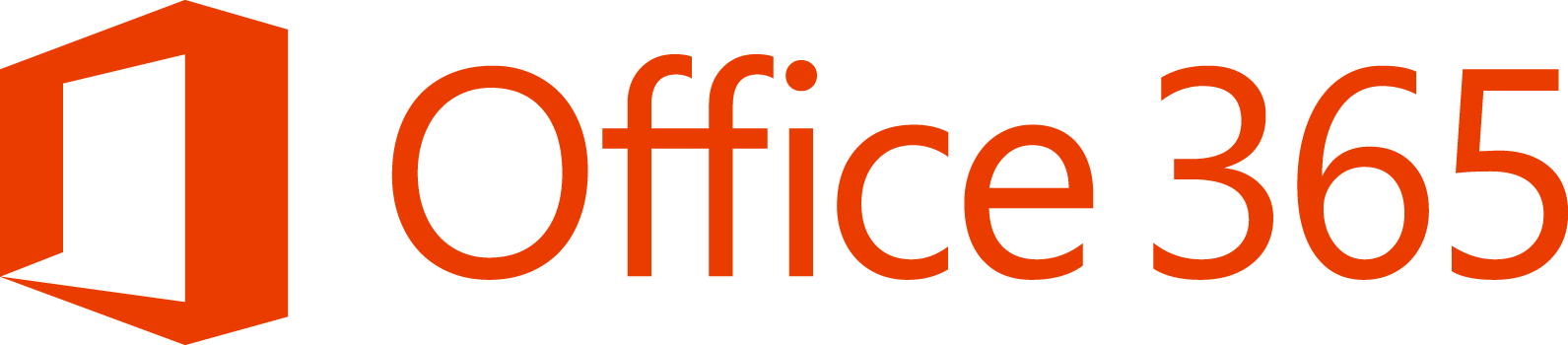 AS DIVERSAS VERSÕES DE SUBSCRIÇÃO DO NOVO OFFICEO Office 365 – O Office como serviço, disponível agora tanto para organizações como particularesComo parte integrante do novo Office, o Office 365 é um serviço baseado na cloud, que traz agora novas subscrições. As subscrições do Office 365 permitem tirar partido de um vasto leque de possibilidades e podem ser a melhor opção para muitos utilizadores - especialmente famílias, utilizadores com vários dispositivos e pequenas empresas.   Com uma única subscrição, o utilizador poderá utilizar o Office numa grande variedade de dispositivos - desde PCs, Macs e tablets. Pode facilmente guardar e aceder aos seus documentos a partir da cloud e personalizar a sua experiência com o Office.  A Microsoft será neste modelo responsável pelas atualizações do Office e os subscritores serão sempre mantidos a par das últimas inovações. As subscrições abrem ainda novas possibilidades, como a integração de serviços Web no Office de formas nunca antes possíveis. Nesta edição, a Microsoft adicionou minutos de chamadas no Skype e armazenamento no serviço SkyDrive.  Office 365 Casa PremiumO Office 365 Home Premium apresenta-se como a versão de subscrição do Office para consumidores, para famílias. Com uma única subscrição será possível aceder ao Office quer a partir de um computador portátil, do PC, de um tablet ou até de um Mac: Todas as aplicações do Office: Word, Excel, PowerPoint, OneNote, Outlook, Access e Publisher.A possibilidade de utilizar o Office em até 5 PCs ou Macs partilhados entre todos os utilizadores da família ou grupo de pessoas pré-definido pelo subscritor. Os subscritores têm ainda a flexibilidade de alterar os 5 dispositivos em qualquer altura, estando disponíveis aplicações Office completas para utilização temporária em qualquer PC. Cerca de 3 vezes o espaço de armazenamento no serviço SkyDrive, aumentando para 20 GB os 7 GB que recebe gratuitamente. 60 minutos por mês em chamadas SkypeTM para todo o mundo.Licenças Premium sempre atualizadas com as mais recentes funcionalidades e serviços lançados regularmente. Com o novo Office, serão adicionadas novas funcionalidades várias vezes por ano. Também será disponibilizada uma versão de avaliação gratuita online de 30 dias.Office 365 Small Business Premium O novo Office 365 Small Business Premium foi concebido para organizações com  10 colaboradores e cada utilizador pode beneficiar das seguintes vantagens:Todas as aplicações do Office: Word, Excel, PowerPoint, OneNote, Outlook, Access e Publisher mais o Lync. Possibilidade de utilizar o Office em até 5 PCs ou Macs para um único utilizador. Os utilizadores têm ainda a flexibilidade de alterar os 5 dispositivos em qualquer altura, estando disponíveis aplicações Office completas para utilização temporária em qualquer PC. Uma caixa de correio do Outlook com 25 GB, agenda partilhada, gestão de contactos, agendamento e ferramentas de lista de tarefas e 10 GB de armazenamento profissional na cloud para toda a organização, mais 500 MB por utilizador. Capacidade de organizar reuniões online com áudio e vídeo, utilizando partilhas de ecrã com um só clique e videoconferência em HD (câmara de vídeo HD necessária) Configuração, criação e manutenção de um Web site público sem custos adicionais de alojamento. Licenças Premium sempre atualizadas com as mais recentes funcionalidades e serviços lançados regularmente. Com o novo Office, serão adicionadas novas funcionalidades várias vezes por ano. Não requer especialização em TI. Uma simples configuração permite personalizar o serviço com facilidade para começar a utilizá-lo rapidamente. Também será disponibilizada online uma versão de avaliação gratuita de 30 dias.Office 365 Enterprise – produtividade para grandes organizaçõesA Microsoft inicia de imediato um conjunto de programas que oferecem aos clientes empresariais acesso antecipado, para que possam começar desde logo a testar, personalizar e integrar o Office nas suas organizações: A Microsoft começará a disponibilizar as novas funcionalidades aos clientes do Office 365 Enterprise na nossa próxima atualização de serviço, a partir de novembro e até à disponibilização ao público em geral no primeiro trimestre de 2013.Ainda em novembro, os clientes de Licenciamento em Volume com Software Assurance poderão transferir as aplicações do Office 2013, bem como outros produtos Office, incluindo o SharePoint 2013, o Lync 2013 e o Exchange 2013, através do Volume Licensing Service Center. Os profissionais de TI e programadores poderão transferir a versão final através das respetivas subscrições TechNet ou MSDN a partir do final de novembro. Office 365 Universitários:Hoje, apresentamos ainda, em Portugal, uma nova oferta para estudantes universitários designada Office 365 Universitários. Disponível no primeiro trimestre de 2013, o Office 365 Universitários será comercializado online e em lojas de retalho. A partir de hoje, os estudantes elegíveis poderão adquirir o Office Universitários 2010 ou o Office para Mac Universitários 2011 e receber uma subscrição gratuita do Office 365 Universitários logo que seja disponibilizado. Pontos fortes do Office 365 UniversitáriosO melhor do Office: Inclui os novos Microsoft Word, PowerPoint, Excel, OneNote, Outlook, Publisher e Access. Preço mais favorável: a anunciar brevemente Quatro anos: Se o curso demorar mais do que quatro anos, é possível renovar uma vez, para um total de oito anos de subscrição do Office 365 Universitários. Apontamentos digitais: Permite aos estudantes tirarem apontamentos de forma tátil, com caneta ou com o teclado no OneNote mantendo-os à mão, na cloud e em diversos dispositivos. Gravação no SkyDrive: Por predefinição, o Office 365 Universitários guarda os documentos no SkyDrive, para que o conteúdo esteja sempre disponível em todos os dispositivos. Mais armazenamento: Armazenamento adicional SkyDrive Premium de 20 GB, para um total de 27 GB. Skype: 60 minutos incluídos por mês em chamadas Skype para todo o mundo. Novas atualizações: Todas as futuras atualizações e melhorias disponibilizadas automaticamente e sem custos adicionais.. Duas instalações: O Office 365 Universitários pode ser instalado em até dois computadores (PC ou Mac) para um utilizador. Office a Pedido: o Office pode agora ser acedido, mesmo quando o utilizador não pode utilizar o seu PC, através de uma instância do Office com funcionalidades completas para um PC baseado em Windows e com ligação à Internet. 